ZAŁĄCZNIK NR 7 DO SIWZPROJEKTUMOWA Nr SZP.251.5.22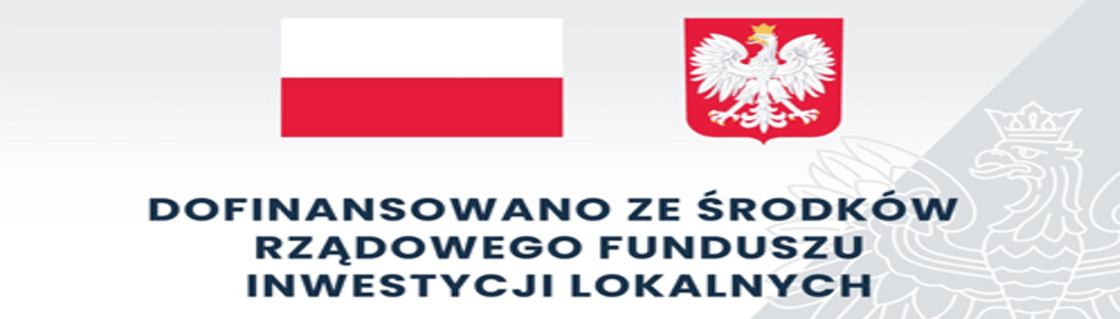 Inwestycja finansowana ze środków Rządowego Funduszu Inwestycji Lokalnych w ramach Funduszu Przeciwdziałania COVID-19Niniejsza umowa zawierana jest po przeprowadzeniu postępowania o udzielenie zamówienia publicznego realizowanego w trybie przetargu nieograniczonego na podstawie ustawy z dnia 11.09.2019 r. Prawo zamówień publicznych (t. j. Dz. U. z 2021r., poz. 1129 z zm.) zwanej dalej "PZP”, pod nazwą „Wysokiej klasy system tomografii komputerowej wyposażony w zaawansowane algorytmy rekonstrukcyjne i innowacyjne aplikacje do oceny obrazów radiologicznych wraz z infrastrukturą teleinformatyczną do archiwizacji i dystrybucji obrazów oraz dostosowaniem pomieszczeń do wymagań instalacyjnych” o wartości powyżej 215.000, EURO.Umowa zawarta w dniu ………………….w  Brodnicy pomiędzy:Zespołem Opieki Zdrowotnej Samodzielnym Publicznym Zakładem Opieki Zdrowotnej w  Brodnicy im. R. Czerwiakowskiego,ul. Wiejska 987-300 BrodnicaPosługującym się numerem identyfikacji podatkowej NIP 8741484403 (Urząd Skarbowy w Brodnicy), REGON: 000302327, wpisanym do rejestru samodzielnych publicznych zakładów opieki zdrowotnej prowadzonego przez Sąd Rejonowy w Toruniu Wydział VII Gospodarczy Krajowego Rejestru Sądowego pod numerem KRS 0000005223.reprezentowanym przez:Dyrektora – Dariusza Szczepańskiegozwanym dalej „Zamawiającym”a firmą:…………………………………………………..…………………………………………………..Posługującą się numerem identyfikacji podatkowej NIP ……………….., REGON: …………….., wpisaną do rejestru przedsiębiorców Krajowego Rejestru Sądowego prowadzonego przez Sąd Rejonowy w ….................. Wydział ….…………. Gospodarczy Krajowego Rejestru Sądowego, pod numerem KRS............................ / Rejestru Działalności Gospodarczej CEIDG  ………………………reprezentowaną przez:- ................................................................................................................................................zwaną dalej „Wykonawcą”zwanymi  łącznie „Stronami” .Zważywszy, że:1) Wykonawca został wyłoniony w postępowaniu o udzielenie zamówienia publicznego pod nazwą: „Wysokiej klasy system tomografii komputerowej wyposażony w zaawansowane algorytmy rekonstrukcyjne i innowacyjne aplikacje do oceny obrazów radiologicznych wraz z infrastrukturą teleinformatyczną do archiwizacji i dystrybucji obrazów oraz dostosowaniem pomieszczeń do wymagań instalacyjnych.” - sprawa nr SZP.251.5.22, przeprowadzonym przez Zamawiającego w trybie przetargu nieograniczonego, na podstawie ustawy z dnia 11 września 2019 roku Prawo zamówień publicznych (t. j. Dz. U. z 2021r. poz. 1129 z zm.) zwanej dalej: „PZP”, w którym oferta Wykonawcy z dnia ………… 2022r. została uznana za najkorzystniejszą; 2) osoby zawierające niniejszą Umowę są uprawnione do reprezentowania właściwej ze Stron i są uprawnione do zaciągania zobowiązań wynikających z niniejszej Umowy;Strony postanowiły zawrzeć Umowę o następującej treści: § 1Przedmiot  umowy1. W ramach umowy Wykonawca sprzedaje, a Zamawiający nabywa własność przedmiotu o nazwie – tomograf komputerowy (TK) wraz z systemem PACS.2. Wykonawca zobowiązuje się w ramach ceny:dostarczyć przedmiot umowy – tomograf komputerowy, określony w ust. 1 do „Zamawiającego”, tj.  Zespołu Opieki Zdrowotnej SPZOZ w Brodnicy, ul. Wiejska 9, Zakład Radiologii i Diagnostyki Obrazowej, parter budynku; dostarczyć dokumentację powykonawczą, w tym projekt osłon stałych oraz dostarczyć kompletną infrastrukturę teleinformatyczną do archiwizacji i dystrybucji obrazów składającą się z:- serwera i macierzy dyskowej  wraz z system PACS, służącego do dystrybucji i archiwizacji badań diagnostyki obrazowej oraz obsługującego procesy integracji systemu PACS z systemem HIS/RIS Zzamawiającego oraz aparatami diagnostycznymi znajdującymi w pracowniach Zakładu Radiologii (w zakresie Dicom Modality Worklist),- interfejsu administratora pozwajalącego na zarządzanie system PACS,- interfejsów użytkowników do dystrybycji wyników badań obrazowych,- interfejs przeglądarki klicznicznej do dystrybucji badań dla lekarzy,- systemu automatycznego nagrywania badań na płyty w postaci robota nagrywającego wraz z komputerem i UPS-em podtrzymującym pracę stanowiska w przypadku zaniku prądu, oraz dedykowanego oprogramowania do projektowania i wykonywania nadruków na płycie oraz obsługującego proces nagrywania,- urządzenia wielofunkcyjnego  do obiegu dokumentacji papierowej (skanowanie skierowań i drukowanie wyników).Przeprowadzić proces integracji dostarczonego systemu PACS z systemem szpitalnym HIS/RIS Zamawiającego oraz aparatami diagnostycznymi wskazanymi przez Zamawiającego.
Integracja musi spełniać następujące warunki: - System PACS musi komunikować się z systemem HIS za pomocą protokołu HL7 w wersji 2.x, bezpośrednio (np. bez pośrednictwa systemu RIS);- System PACS musi generować DICOM Modality Worklist dla urządzeń diagnostycznych na podstawie danych odebranych od systemu HIS w komunikacie HL7;- Generowana worklista musi mieć możliwość filtrowania wyników osobno dla każdego aparatu zgodnie z danymi przesłanymi w HL7 ze zleceniem;- System PACS musi automatycznie poprawiać/synchronizować dane, w generowanej przez siebie DICOM Modality Worklist na podstawie danych HL7 odebranych od systemu HIS
- Automatyczna zmiana statusu zleconego badania, w generowanej przez system PACS DICOM Modality Worklist, dla urządzeń diagnostycznych po wykonanym badaniu; - System PACS musi automatycznie usuwać pozycję DICOM Modality Worklist po wycofaniu (anulowaniu) zlecenia w systemie HIS na podstawie otrzymanego z systemu HIS komunikatu HL7
- Obsługa komunikacji zwrotnej HL7 do HIS po zakończeniu badania. System PACS przesyła link do przeglądarki WEB; - System PACS musi odbierać od systemu HIS komunikaty HL7 z wynikami (opisami) badań. Odebrane opisy muszą być dołączane do badania w systemie PACS jako kolejna seria, udostępniane stacjom diagnostycznym, do nagrania na płytę oraz prawidłowo wyświetlane w przeglądarce klinicznej; - Edycja opisu w systemie HIS powoduje zmianę w systemie PACS, system PACS udostępnia tylko ostatnią aktualną wersję opisu. Usunięcie opisu w systemie HIS powoduje natychmiastowe, automatyczne usunięcie powiązanego wyniku z systemu PACS;- Administrator systemu PACS z panelu administracji ma możliwość połączenia istniejącego w systemie badania z odpowiednią pozycją Modality Worklist, utworzoną na podstawie danych zlecenia z systemu HIS. Zmiany są automatycznie uwidocznione dla klientów systemu PACS (interfejsy, przeglądarki, węzły DICOM). System PACS przesyła link do przeglądarki WEB oraz identyfikator technika wykonującego;- System PACS przechowuje informację o statusie badania w HIS:  np. opisane/nieopisane;- Ewentualne koszty procesów integracji ponosi Wykonawca.Dostawcy systemu i aparatów diagnostycznych z którymi należy zintegrować system PACS:- system HIS/RIS – Eskulap – serwis firma Konsultant IT, - mammograf (dostawca: Timko - Hologic),- aparaty stacjonarny RTG (Dostawca: Agfa),- aparat przenośny RTG (Dostawca: Agfa),- aparat TK – dostarczony w ramach postępowania.Dostarczone i zainstalowane oprogramowanie musi posiadać interfejsy w języku polskim.Wykonać prace montażowe, roboty budowlane niezbędne do prawidłowego użytkowania przedmiotu umowy, w tym  wykonać i uzgodnić z WSSE projekt osłon stałych, odbiór końcowy nastąpi po uzyskaniu wszelkich niezbędnych zezwoleń, w szczególności decyzji PWIS w Bydgoszczy zezwalającej na stosowanie w gabinecie aparatu TK i uruchomienie pracowni tomografii komputerowej.Uruchomić przedmiot umowy oraz sprawdzić poprawność jego funkcjonowania.Przeszkolić personel wskazany przez Zamawiającego z zakresu prawidłowej obsługi, eksploatacji i konserwacji przedmiotu umowy (w szerszym zakresie jeśli tak określa specyfikacja techniczna), a także wystawić certyfikat przeszkolonym osobom.Zgłosić Zamawiającemu gotowość do odbioru.Zrealizować inne świadczenia określone w umowie lub specyfikacji istotnych warunków zamówienia, w tym dokonać demontażu istniejącego aparatu z zachowaniem najwyższej staranności.Zabezpieczenie, zapakowanie i opisanie zdemontowanego urządzenia (całości lub jego demontowalnych elementów) w taki sposób, aby można było je ponownie zmontować i uruchomić. Zdemontowane urządzenia należy ustawić do przechowania w miejscu wskazanym przez Zamawiającego.3. Przedmiot umowy, opisany szczegółowo w ust. 1 niniejszej umowy oraz w pkt IV 1.1. i IV 1.2 SWZ zostanie dostarczony zgodnie z zobowiązaniem Wykonawcy określonym w jego ofercie. 4. Wykonawca oświadcza, że zapoznał się z programem funkcjonalno-użytkowym.5. Wykonawca oświadcza, że przedmiot umowy jest produktem fabrycznie nowym, przy czym data produkcji nie może być wcześniejsza niż 2022 rok.§ 2DokumentyPrzedmiot umowy dostarczony zostanie Zamawiającemu wraz z poniższymi dokumentami (dla każdego z dostarczanych urządzeń oddzielnie):karta gwarancyjna,opis sposobu dezynfekcji,instrukcja obsługi w języku polskim (2 szt.).Karta gwarancyjna musi zawierać wyszczególnienie autoryzowanych punktów serwisowych Wykonawcy w Polsce (co najmniej jeden).W przypadku drobnych rzeczy dopuszczalne jest wystawienie zbiorczego dokumentu karty gwarancyjnej wyszczególniającego wszystkie drobne rzeczy.Instrukcje obsługi w języku polskim należy dostarczyć w liczbie 2 szt. na każdą rzecz danego rodzaju. Wykonawca nie musi dostarczać jednak więcej niż łącznie 6 szt. instrukcji dla jednego rodzaju rzeczy.Karta gwarancyjna zawiera warunki gwarancji określone w § 6. Karta gwarancyjna nie może zawierać postanowień mniej korzystnych dla Zamawiającego niż postanowienia umowy.§ 3Odbiór dostawyTermin realizacji zamówienia: do 30 listopada 2022 r. (maksymalny okres wyłączenia pracowni to 90 dni, szczegółowy termin przekazania Wykonawcy pracowni po wcześniejszym uzgodnieniu z Zamawiającym). Wykonawca zawiadomi Zamawiającego o gotowości do odbioru przedmiotu umowy drogą elektroniczną na adresy osób wskazanych w ust. 8.Zamawiający wyznaczy termin odbioru w ciągu 5 dni roboczych od dnia zawiadomienia przez Wykonawcę o gotowości do odbioru. Termin ten nie powinien być późniejszy niż 10 dni od dnia zawiadomienia.Realizacja obowiązków Wykonawcy potwierdzona będzie protokolarnie przez Strony.Zamawiający ma prawo odmówić przyjęcia dostawy niepełnej lub choćby częściowo wadliwej.W razie stwierdzenia w protokole odbioru przedmiotu umowy wady, usterki lub innego braku Wykonawca ma obowiązek ich usunięcia w terminie wyznaczonym przez Zamawiającego.W przypadku stwierdzenia w protokole odbioru końcowego wad, usterek lub innych braków w przedmiocie dostawy, zgłoszenie usunięcia wad, usterek lub innych braków należy przesłać pocztą elektroniczną na adres (lub adresy) wskazany w ust. 8.Ze strony Zamawiającego do wyznaczenia terminu, dokonania odbioru i innych czynności związanych z odbiorem upoważnieni są: …………………..….. (tel. …………………..), e-mail: ………, ………. (tel. ………………………..), e-mail: ……………………………………...Wykonawcę w kwestiach związanych z przekazaniem przedmiotu umowy reprezentuje …………………………, tel. ………………………..., e-mail: ……………………………..…..§ 4Obowiązki stron umowyDo obowiązków Wykonawcy należy:opracowanie m.in. kompletnej dokumentacji projektowej niezbędnej do wykonania
i ukończenia robót  budowlanych, wykonanie kompleksowo prac budowlanych i dostarczenie sprzętu medycznego, i wyposażenia dla przedmiotowego zadania zgodnie z najlepszymi zasadami wiedzy inżynierskiej, z wykorzystaniem najnowszych technologii zapewniających minimalne koszty utrzymania i eksploatacji pracowni, z zastosowaniem technologii i rozwiązań przyjaznych dla środowiska naturalnego, a także zgodnie z wymaganiami organizacyjno-użytkowymi Zamawiającego, ze wszelkimi normami i obowiązującymi przepisami prawa, w szczególności: prawa budowlanego, ustawy prawo atomowe, rozporządzenia ministra zdrowia w sprawie szczegółowych warunków bezpiecznej pracy z urządzeniami radiologicznymi, przepisów przeciwpożarowych, przepisów sanitarnych, i ustaw i rozporządzeń ministra zdrowia i innych. Wykonawca przedstawi dokumentację projektową Zamawiającemu do akceptacji;opracowanie i uzgodnienie z Zamawiającym i we wskazanej przez niego lokalizacji, ostatecznej koncepcji (uwzględniającą również ups, kolorystykę i aranżację wnętrz, funkcjonalność itp.);wykonanie prac zgodnie z obowiązującymi wymaganiami i uzgodnieniami z Zamawiającym. Działanie Wykonawcy oraz wyniki jego pracy muszą być zgodne z obowiązującym porządkiem prawnym. Opracowana dokumentacja winna być przekazana Zamawiającemu wraz ze wszystkimi wymaganymi prawem uzgodnieniami i decyzjami (w tym uzgodniony z właściwymi służbami projekt osłon). Koszt wszelkich uzgodnień, w tym m.in. pozyskania ewentualnych ekspertyz, opracowań, zgód, uzgodnień lub/i decyzji, należy do Wykonawcy;wykonanie projektów wykonawczych wraz z wyposażeniem stałym i ruchomym w branżach (jeśli konieczne): architektoniczno-budowlanej, technologii medycznej, instalacji elektrycznych, instalacji teletechnicznych, instalacji wentylacji i klimatyzacji, instalacji przeciwpożarowych i dźwiękowych systemów ostrzegawczych, instalacji wodno-kanalizacyjnej, instalacji c.o. , c.t. i chłodu, instalacji gazów medycznych;przyłączenie Pracowni TK do istniejących sieci lub zaprojektowanie i wykonanie nowych odpowiednio do potrzeb. W ramach niniejszej umowy, Wykonawca wykona wszelkie obliczenia koniecznych bilansów mocy grzewczej, elektrycznej i wodnej, a także wykona w razie konieczności wszelkie niezbędne projekty nowych lub/i rozbudowy istniejących źródeł mediów oraz wykona stosowne prace budowlane;dokumentacja, dostarczona przez Wykonawcę,  musi uwzględniać konieczność wykonania niezbędnych robót instalacyjnych i budowlano – malarskich i innych, w pomieszczeniach, które zostaną naruszone podczas prac budowlanych opartych na przedmiotowych opracowaniach. Prace te Wykonawca wykona w ramach niniejszej umowy po uzgodnieniu z Zamawiającym;uzyskanie wszelkich opinii, uzgodnień, pozwoleń, ekspertyz, badań i pomiarów koniecznych do prawidłowej realizacji robót i innych dokumentów wymaganych szczególnymi przepisami, niezbędnych dla Zamawiającego i Użytkownika w postępowaniu, mających na celu zatwierdzenie projektów i uzyskanie wymaganych dokumentów, w tym ostatecznego pozwolenia na użytkowanie;przekazywanie Zamawiającemu odpisów wszelkich pism i dokumentów uzyskanych i składanych w związku z wykonywaniem niniejszego zamówienia, a także pisemne udzielenie odpowiedzi (zajmowanie stanowiska) na wystąpienia Zamawiającego – w każdym z przypadków w terminie nie dłuższym niż 2 dni robocze;wszelkie niezbędne materiały: mapy, wnioski, uzgodnienia, opinie wymagane dla realizacji całości zadania Wykonawca pozyskuje we własnym zakresie w ramach ceny złożonej 
w ofercie;Zamawiający wymaga, aby opracowanie technologii medycznej oraz wszelkie konieczne uzgodnienia sanitarne, zostały uzgodnione i zatwierdzone przez właściwego dla Zamawiającego Inspektora Sanitarnego;uzgadnianie z Zamawiającym doboru materiałów budowlanych i technologii w projektowanych rozwiązaniach oraz udzielanie mu wyjaśnień i informacji w przedmiocie projektowanych rozwiązań;w okresie gwarancji testy specjalistyczne (zgodnie z obowiązującymi na dzień wykonania testów przepisami prawa) wykonywane będą na koszt Wykonawcy;dokonywanie niezbędnych zmian oraz korekt, niezależnie od przyczyn warunkujących wprowadzenie tych zmian oraz korekt w przedmiocie zamówienia, jeżeli pozostają one w zgodzie z obowiązującymi normami i przepisami prawa, a także zasadami sztuki budowlanej.Do obowiązków Zamawiającego należy:przekazanie posiadanych przez siebie dokumentów dotyczących realizacji umowy,odebranie przedmiotu umowy zgodnie z zapisami § 3 umowy,zapłata za wykonanie przedmiotu umowy,zaopiniowanie oraz przekazanie decyzji o akceptacji lub niezaakceptowaniu rozwiązań przedstawionych w koncepcji w terminie 3 dni od jej otrzymania,uzgodnienie aranżacji pomieszczeń,zaakceptowanie lub odmowa akceptacji dokumentacji projektowej przedstawionej przez Wykonawcę,konstruktywna współpraca z Wykonawcą w celu realizacji umowy.nadzór nad demontażem starego urządzenia oraz wskazanie miejsca jego złożenia (w całości lub w zabezpieczonych przez Wykonawcę częściach).§ 5Cena i warunki płatnościCena z tytułu realizacji przez Wykonawcę obowiązków, o których mowa w § 1 wynosi:netto: ……………. złbrutto: ……………. zł (słownie: ………………..…./100)Zamawiający zapłaci cenę Wykonawcy w terminie 30 dni od daty otrzymania prawidłowo wystawionej faktury VAT. Podstawą do wystawienia faktury przez Wykonawcę jest podpisany przez Strony bezusterkowy protokół odbioru, bądź inny dokument potwierdzający prawidłową realizację zamówienia.Należne Wykonawcy płatności przekazywane będą na rachunek Wykonawcy wskazany na fakturze VAT.§ 6Warunki  gwarancji i okres rękojmiWykonawca oświadcza, że dostarczony przedmiot umowy jest sprawny, pozbawiony wad, odpowiada wymaganiom określonym w specyfikacji istotnych warunków zamówienia przetargu nieograniczonego oraz nadaje się do celu do jakiego jest przeznaczony.Wykonawca udziela Zamawiającemu pełnej gwarancji na przedmiot umowy: aparat TK wraz z urządzeniami, system PACS oraz wykonane prace montażowo-instalacyjne, roboty budowlane. Okres gwarancji wynosi ……….… miesięcy i zaczyna biec w dniu podpisania protokołu odbioru.Okres gwarancji i obsługi serwisowej na cały zestaw zgodnie z ofertą wykonawcy  licząc od daty dostarczenia i uruchomienia przedmiotu zamówienia potwierdzonej stosownym Protokołem zdawczo-odbiorczym podpisanym przez obie strony umowy. Gwarancja pełna, bez żadnych wykluczeń i ograniczeń oraz bez limitu wykonanych ekspozycji realizowana przez autoryzowany serwis producenta na terenie Polski i w oparciu o oryginalne części producenta aparatu/urządzeń obowiązująca ………… miesięcy. Wykonawca zobowiązany jest wykonywać na swój koszt wszelkie przeglądy dostarczonego przedmiotu umowy wymagane przez jego producenta lub Wykonawcę w okresie gwarancji określonym w ust. 2, a także gdy zajdzie taka potrzeba w tym okresie wymienić części eksploatacyjne.Wykonawca wskazuje numer faksu/e-mail  ………….., na który Zamawiający może dokonywać zgłoszeń ujawnionych wad. Wykonawca wskazuje numer telefonu do kontaktów z serwisem ………………..Numer faksu/e-mail wskazany w ust. 5 czynny jest u Wykonawcy 24h na dobę. W przypadku braku możliwości zgłoszenia wady w sposób określony w ust. 5, za co odpowiedzialność ponosi Wykonawca, Zamawiający zgłasza wadę listem poleconym wysłanym na adres Wykonawcy określony w umowie. Za dzień zgłoszenia wady uważa się dzień nadania listu poleconego.W przypadku wystąpienia wad w okresie gwarancji Wykonawca zobowiązany jest przystąpić do ich diagnozowaniaW okresie gwarancji przyjmowanie zgłoszeń serwisowych 24h na dobę, 365 dni w roku,Czas reakcji serwisu (rozumiany jako kontakt telefoniczny lub rozpoczęcie interwencji zdalne) od przyjęcia zgłoszenia awarii mailem na adres podany w umowie w czasie do 24 godz.Czas usunięcie awarii, usterki lub wady (rozumiane jako przywrócenie pierwotnej funkcjonalności) od powzięcia wiadomości o zaistniałych wadach - bez konieczności sprowadzania części zamiennych w czasie do 3 dni roboczych.Czas usunięcie awarii, usterki lub wady (rozumiane jako przywrócenie pierwotnej funkcjonalności) od powzięcia wiadomości o zaistniałych wadach - w przypadku konieczności sprowadzania części zamiennych w czasie do 5 dni roboczych od przyjęcia zgłoszenia awarii.Potwierdzeniem wykonania usługi serwisowej będzie protokół z naprawy/karta pracy serwisu, podpisana przez upoważnionego przedstawiciela Zamawiającego oraz wpis do Paszportu Technicznego. W terminie 5 dni roboczych od daty zgłoszenia wady Wykonawca:usunie wadę, albopisemnie odmówi usunięcia wady podając ustaloną przyczynę wystąpienia wady oraz uzasadnienie – brak pisemnej odmowy z podaniem uzasadnienia w terminie uważa się za uznanie odpowiedzialności za wadę.Jeżeli od usunięcia wady do czasu ujawnienia kolejnej wady tego samego rodzaju w tym samym elemencie upłynął najwyżej tydzień terminy określone w ust. 7 i 8 zostają skrócone do następnego dnia roboczego. Odmowa usunięcia wady może nastąpić w przypadku, gdy wada nie wynika z przyczyn związanych z właściwościami przedmiotu, w szczególności konstrukcyjnych, produkcyjnych, materiałowych lub innych za które odpowiedzialność ponosi Wykonawca. Domniemywa się, że ujawniona wada wynika z przyczyn za które odpowiedzialność ponosi Wykonawca.Nieprawidłowe działanie lub jego brak osób obsługujących rzecz, w której ujawniła się wada może być podstawą do odmowy uznania odpowiedzialności za wadę, jedynie jeżeli:nie stosowały się one do dostarczonej instrukcji obsługi, lubich zachowanie w sposób oczywisty było nieprawidłowe (wedle miary zachowania przeciętnego dorosłego człowieka).Usunięcie wady w okresie gwarancji może polegać na:naprawie rzeczy,wymianie uszkodzonego elementu rzeczy na nowy,zmianie oprogramowania rzeczy,wymianie całej rzeczy na nową.Wykonawca potwierdza datę usunięcia wady w karcie gwarancyjnej rzeczy.W przypadku trzykrotnego ujawnienia się istotnej wady tego samego rodzaju lub tego samego elementu rzeczy Wykonawca zobowiązany jest wymienić element rzeczy na nowy w terminie 14 dni.W przypadku kiedy Wykonawca nie usunie wady w terminie 14 dni od dnia jej zgłoszenia, Zamawiający ma prawo zlecić usunięcie wady osobie trzeciej na koszt i ryzyko Wykonawcy. Zamawiający zleci usunięcie wady osobie trzeciej, która posiada autoryzację producenta do dokonywania takich napraw bez utraty gwarancji producenta.W przypadku ukazania się w okresie gwarancji poprawek dostarczonego specjalistycznego oprogramowania Wykonawca zobowiązany jest przekazać te poprawki Zamawiającemu w terminie 14 dni od dnia ich ukazania się. Na żądanie Zamawiającego Wykonawca udzieli niezbędnej pomocy w ich instalacji.Wykonawca ponosi wszelkie koszty związane ze swoimi zobowiązaniami gwarancyjnymi.Wykonawca zapewnia dostępność części zamiennych przez okres min. 10 lat po upływie okresu gwarancji, a dla sprzętu komputerowego min 3 lata. po upływie okresu gwarancji. Czas dostawy dla każdej części zamiennej po okresie gwarancji nie może przekroczyć 14 dni licząc od dnia wystąpienia przez Zamawiającego do Wykonawcy o dostarczenie części. Wykonawca zapewni stałą, niczym nieograniczoną możliwość zakupu części zamiennych aparatu przez Zamawiającego.Okres rękojmi jest równy okresowi gwarancji; zasady usuwania wad fizycznych w ramach rękojmi są takie same jak w przypadku usuwania wad fizycznych w ramach gwarancji.Wykonawca w okresie gwarancji zobowiązany jest wykonać bezpłatne przeglądy techniczne i testy specjalistyczne zgodnie z zaleceniami producenta oraz zgodnie z obowiązującymi przepisami. Przegląd odbędzie się w terminie uzgodnionym z Zamawiającym.W trakcie przeglądu technicznego Wykonawca wykona wszelkie zalecane czynności konserwacyjne i sprawdzi stan techniczny przedmiotu dostawy oraz wymieni materiały eksploatacyjne na swój koszt.W przypadku kiedy Wykonawca nie wykona w terminie przeglądu technicznego, Zamawiający ma prawo zlecić jego wykonanie osobie trzeciej, która posiada autoryzację producenta do dokonywania takich przeglądów bez utraty gwarancji producenta na koszt i ryzyko Wykonawcy.W razie odrzucenia przez Wykonawcę reklamacji, złożonej przez Zamawiającego w ramach gwarancji, Zamawiający może wystąpić o przeprowadzenie ekspertyzy przez rzeczoznawcę.Jeżeli reklamacja Zamawiającego okaże się uzasadniona, koszty związane z przeprowadzeniem ekspertyzy ponosi Wykonawca.W przypadku rozbieżności pomiędzy postanowieniami niniejszej umowy a kartą gwarancyjną dołączoną przez Wykonawcę, pierwszeństwo mają postanowienia niniejszego paragrafu lub umowy.Po okresie gwarancji Wykonawca udostępni Zamawiającemu wszelkie instrukcje serwisowe, kody serwisowe umożliwiające wykonanie prac serwisowych przez niezależny serwis.§ 7Gwarancja producentaW przypadku, gdy przedmiot umowy lub jego część objęta jest gwarancją producenta (którym jest podmiot inny niż Wykonawca) Wykonawca obowiązany jest wydać Zamawiającemu karty gwarancyjne producenta/ich kopie oraz wszystkie niezbędne dokumenty umożliwiające realizację uprawnień z gwarancji udzielonej przez producenta.Wykonawca zobowiązany jest działać w sposób umożliwiający uzyskanie i zachowanie gwarancji producenta przez Zamawiającego.§ 8Kary umowneWykonawca zapłaci Zamawiającemu poniższe kary umowne, odpowiednio w przypadku:opóźnienia Wykonawcy w realizacji dostawy lub któregoś świadczenia określonego w § 1 ust. 2 pkt 1 - 8 lub opóźnienia Wykonawcy w obowiązku wymiany rzeczy na nową – w wysokości 0,5% ceny brutto przedmiotu umowy za każdy rozpoczęty dzień opóźnienia,za każde naruszenie obowiązków, o których mowa w § 4 ust. 1 niniejszej umowy, w wysokości 1.000,- zł za każde naruszenie,za każdy rozpoczęty dzień zwłoki w wykonywaniu obowiązków wynikających z gwarancji o której mowa w § 6 umowy w wysokości 0,5% wartości umowybraku realizacji w terminie obowiązku, o którym mowa w § 6 ust. 20 lub ust. 21 umowy – w wysokości 3 % ceny brutto przedmiotu umowy, której brak realizacji dotyczy, opóźnienia w usunięciu wad, usterek lub innych braków stwierdzonych w protokole odbioru, zgodnie z § 3 ust. 6 umowy, liczonego od upływu terminu wyznaczonego na usunięcie wad – w wysokości 0,2% ceny brutto przedmiotu umowy, za każdy rozpoczęty dzień opóźnienia,odstąpienia od umowy z przyczyn leżących po stronie Wykonawcy – w wysokości 10% ceny brutto przedmiotu umowy.Zamawiający zapłaci Wykonawcy karę umowną w przypadku odstąpienia od umowy z przyczyn leżących po stronie Zamawiającego w wysokości 10% ceny brutto umowy lub jej części (wobec której nastąpiło odstąpienie).W przypadku, gdy Wykonawca zrealizował należycie samodzielną część dostawy według opisu przedmiotu zamówienia, to jest dostarczył kompletne urządzenie oraz zrealizował w stosunku do niego dodatkowe świadczenia, jego cena brutto pomniejsza cenę brutto przedmiotu umowy stanowiącą podstawę obliczania kar zgodnie z ust. 1 lit. a. Nie dotyczy to sytuacji kiedy brak realizacji pozostałej części dostawy uniemożliwia lub znacznie utrudnia korzystanie z dostarczonego urządzenia.W przypadku gdy Wykonawca dostarczy i uruchomi rzecz zastępczą o tych samych funkcjonalnościach w miejsce rzeczy uszkodzonej kara umowna nie jest naliczana przez okres opóźnienia kiedy Zamawiający mógł korzystać z rzeczy zastępczej. Wykonawca może z tym samym skutkiem dostarczyć i uruchomić inną rzecz zastępczą o podobnych funkcjonalnościach po uzyskaniu zgody Zamawiającego.Jeżeli kara umowna nie pokryje szkody strony, może ona dochodzić odszkodowania uzupełniającego na zasadach ogólnych.Wykonawca zobowiązuje się wyrównać w całości szkodę poniesioną przez Zamawiającego w przypadku utraty dotacji z powodu zwłoki w wykonaniu umowy, poprzez zapłatę odszkodowania równego wysokości utraconej dotacji.Zamawiający może dochodzić na zasadach ogólnych odszkodowania przewyższającego kary umowne za nienależyte wykonywanie postanowień niniejszej umowy jak również za odstąpienie od umowy z przyczyn za które Wykonawca ponosi odpowiedzialność lub wyrównania wskazanego w ust. 6 powyżej.Maksymalna wysokość kar umownych, których mogą dochodzić strony, z wszelkich tytułów przewidzianych w Umowie nie może przekraczać 100% wynagrodzenia.§ 9Opóźnienie współdziałaniaCzas opóźnienia Zamawiającego w koniecznym współdziałaniu z Wykonawcą (w szczególności brak koniecznych uzgodnień co do kolorystyki rzeczy lub innych uzgodnień wskazanych w specyfikacji istotnych warunków zamówienia lub brak informacji co do dokładnego miejsca i warunków montażu) w realizacji umowy, potwierdzony pisemnie przez Zamawiającego lub stwierdzony sądownie, nie jest zaliczany na poczet terminu realizacji umowy określonego w § 3 ust. 1.§ 10Zmiana umowyZamawiający dopuszcza zmianę postanowień umowy w stosunku do treści oferty, na podstawie której dokonano wyboru Wykonawcy w razie wystąpienia następujących okoliczności, z uwzględnieniem podanych warunków ich wprowadzenia:zmiany numeru rachunku bankowego, nazwy i innych danych Stron umowy, w przypadku zmiany tych danych,zmiany cen jednostkowych na niższe niż zaoferowane,zmiany oferowanego sprzętu na sprzęt o parametrach nie gorszych niż oferowany w przypadku wycofania oferowanego sprzętu z rynku, wstrzymania produkcji, w cenie nie wyższej niż oferowana,zmiany stawki podatku VAT – przez odpowiednią zmianę wynagrodzenia brutto Wykonawcy. Strony są zobowiązane do niezwłocznego zawarcia odpowiedniego aneksu w przypadku wystąpienia zmiany stawki podatku VAT,zmiany terminu wykonania umowy będącego następstwem opóźnień w wydawaniu decyzji, opinii koniecznych dla prawidłowej realizacji umowy lub w wykonywaniu innych czynności przez instytucje i urzędy.Zmiany określone w punkcie poprzedzającym nie mogą być niekorzystne dla Zamawiającego, w szczególności nie mogą skutkować niekorzystną dla niego zmianą wartości umowy, z wyłączeniem pkt d) ust. 1 powyżej.Wniosek o dokonanie zmiany umowy należy przedłożyć na piśmie, a okoliczności mogące stanowić podstawę zmiany umowy powinny być uzasadnione i w miarę możliwości również udokumentowane przez Wykonawcę. Zmiana umowy wymaga zgody obydwu stron.Zmiany są dopuszczalne, jeżeli zachodzi co najmniej jedna z następujących okoliczności:1) zmiany zostały przewidziane w ogłoszeniu o zamówieniu lub specyfikacji istotnych warunków zamówienia w postaci jednoznacznych postanowień umownych, które określają ich zakres, w szczególności możliwość zmiany wysokości wynagrodzenia wykonawcy, i charakter oraz warunki wprowadzenia zmian;2) zmiany dotyczą realizacji dodatkowych dostaw, usług lub robót budowlanych                                  od dotychczasowego wykonawcy, nieobjętych zamówieniem podstawowym, o ile stały się niezbędne i zostały spełnione łącznie następujące warunki: a) zmiana wykonawcy nie może zostać dokonana z powodów ekonomicznych lub technicznych, w szczególności dotyczących zamienności lub interoperacyjności sprzętu, usług lub instalacji, zamówionych w ramach zamówienia podstawowego,b) zmiana wykonawcy spowodowałaby istotną niedogodność lub znaczne zwiększenie kosztów dla zamawiającego,c) wartość każdej kolejnej zmiany nie przekracza 50% wartości zamówienia określonej pierwotnie w umowie lub umowie ramowej;3) zostały spełnione łącznie następujące warunki: a) konieczność zmiany umowy lub umowy ramowej spowodowana jest okolicznościami, których Zamawiający, działając z należytą starannością, nie mógł przewidzieć,b) wartość zmiany nie przekracza 50% wartości zamówienia określonej pierwotnie w umowie lub umowie ramowej; 4) wykonawcę, któremu zamawiający udzielił zamówienia, ma zastąpić nowy wykonawca: a) na podstawie postanowień umownych, o których mowa w pkt 1,b) w wyniku połączenia, podziału, przekształcenia, upadłości, restrukturyzacji lub nabycia dotychczasowego wykonawcy lub jego przedsiębiorstwa, o ile nowy wykonawca spełnia warunki udziału w postępowaniu, nie zachodzą wobec niego podstawy wykluczenia oraz                     nie pociąga to za sobą innych istotnych zmian umowy,c) w wyniku przejęcia przez zamawiającego zobowiązań wykonawcy względem jego podwykonawców; 5) zmiany, niezależnie od ich wartości, nie są istotne w rozumieniu art. 454 ust. 2 ustawy Pzp; 6) łączna wartość zmian jest mniejsza od 10% wartości zamówienia określonej pierwotnie w umowie w przypadku zamówień na dostawy. Postanowienia umowne zmienione z naruszeniem ust. 5 podlega unieważnieniu. Na miejsce unieważnionych postanowień umowy wchodzą postanowienia umowne w pierwotnym brzmieniu.§ 11Odstąpienie od umowy i rozwiązanie umowyZamawiający jest uprawniony do odstąpienia od umowy z przyczyn leżących po Stronie Wykonawcy w przypadku każdego rażącego naruszenia umowy przez Wykonawcę, za jakie uważa się w szczególności opóźnienie w zakończeniu realizacji przedmiotu umowy powyżej 30 dni w stosunku do terminu określonego w § 3 ust. 1.Strona może realizować swoje uprawnienie do odstąpienia od umowy w terminie 30 dni od dnia wystąpienia podstawy odstąpienia, nie krócej jednak niż do czasu jej ustania.Oświadczenie o odstąpieniu od umowy wymaga formy pisemnej pod rygorem nieważności i powinno zawierać uzasadnienie z podaniem podstawy odstąpienia.Zamawiający informuje Wykonawcę, iż niezależnie od postanowień umowy uprawniony jest do odstąpienia od umowy w sytuacji i na warunkach określonych w art. 456 ust. 1, pkt. 2)  ustawy prawo zamówień publicznych.Zamawiający może rozwiązać umowę, jeżeli zachodzi co najmniej jedna z następujących okoliczności: 1) zmiana umowy została dokonana z naruszeniem art. 454 i 455 ustawy Pzp;                                  2) wykonawca w chwili zawarcia umowy podlegał wykluczeniu z postępowania na podstawie art. 108 ust. 1 ustawy Pzp; 3) Trybunał Sprawiedliwości Unii Europejskiej stwierdził, w ramach procedury przewidzianej w art. 258 Traktatu o Funkcjonowaniu Unii Europejskiej, że państwo polskie uchybiło zobowiązaniom, które ciążą na nim na mocy Traktatów, dyrektywy 2014/24/UE i dyrektywy 2014/25/UE, z uwagi na to, że zamawiający udzielił zamówienia z naruszeniem przepisów prawa Unii Europejskiej. W przypadku, o którym mowa w ust. 5, wykonawca może żądać wyłącznie wynagrodzenia należnego z tytułu wykonania części umowy.§ 12Prawa autorskie1. Wykonawca przenosi na Zamawiającego, w ramach uzgodnionego Wynagrodzenia, autorskie prawa majątkowe do utworów (w tym wszelkiej dokumentacji projektowej sporządzonej w związku z umową przez Wykonawcę lub dla niego) i własność nośników, na których są utrwalone oraz zezwala na wykonywanie zależnych praw autorskich w rozumieniu ustawy z dnia 4 lutego 1994 roku Prawo autorskie i prawa pokrewne (t. j. Dz. U. z 2021 r. poz. 1062 z późn. zm.), powstałych w wyniku wykonania przedmiotowej umowy. Przeniesienie autorskich praw majątkowych do utworów i zezwolenia na wykonywanie zależnych praw autorskich (prawa rozporządzania i korzystania z opracowań utworów) następuje na wszystkich polach eksploatacji znanych w dniu zawarcia umowy, w tym w szczególności na następujących polach eksploatacji: W zakresie używania dla wszelkich dowolnych celów Zamawiającego, w tym do realizacji robót oraz budowy, wszelkiego rodzaju remontów, adaptacji, modernizacji przeróbek robót oraz ich odbudowy, rozbudowy, nadbudowy, przebudowy, dobudowy, przybudowy.W zakresie wykorzystania w całości lub w części utworów i ich opracowań dla dowolnych celów Zamawiającego oraz dokonywania w nich zmian, przeróbek, uzupełnień dla celów wykonywania, ukończenia, użytkowania, konserwacji, dokonywania zmian i naprawy robót - w tym także do wyrażania przez Zamawiającego zgody na wprowadzanie zmian, przeróbek i uzupełnień, do wszystkich utworów zawartych w utworach lub ich opracowaniach i innych dokumentach projektowych sporządzonych przez Wykonawcę (lub na jego rzecz).W zakresie utrwalania i zwielokrotniania utworów i ich opracowań – wytwarzanie wszelkimi dowolnymi technikami egzemplarzy utworów i ich opracowań, w tym techniką drukarską, techniką reprograficzną, zapisu magnetycznego oraz techniką cyfrową.W zakresie obrotu oryginałem albo egzemplarzami, na których utworów  i ich opracowania utrwalono – wprowadzanie do obrotu, użyczenie albo najem oryginału albo egzemplarzy.w zakresie rozpowszechniania utworów i ich opracowań – w sposób inny niż określony w punkcie 4) – publiczne wykonanie, wystawienie, wyświetlenie, odtworzenie lub nadawanie i reemitowanie, a także publiczne udostępnianie utworów Wykonawcy i ich opracowań w taki sposób, aby każdy mógł mieć do nich dostęp w miejscu i czasie przez siebie wybranym;w zakresie innego korzystania z utworów i ich opracowań – do projektowania w oparciu o utwory i ich opracowania. Wykonawca zapewni udzielenie Zamawiającemu, w ramach wynagrodzenia, bezterminowej, nieodwołalnej, przenoszalnej, niewyłącznej licencji do oprogramowania w zakresie niezbędnym do funkcjonowania robót – w rozumieniu ustawy z dnia 4 lutego 1994 r. Prawo autorskie i prawa pokrewne na czas nieograniczony na wszelkich polach eksploatacji znanych w dniu zawarcia umowy, w tym na następujących polach eksploatacji: w zakresie używania dla wszelkich dowolnych celów Zamawiającego;w zakresie wykorzystania w całości lub w części, w szczególności dla celów wykonywania, ukończenia, użytkowania, konserwacji, dokonywania zmian i naprawy robót;trwałe lub czasowe zwielokrotniane oprogramowania w całości lub części jakimikolwiek  środkami i w jakiejkolwiek formie, w tym zwielokrotnianie związane z wprowadzaniem, wyświetlaniem, stosowaniem, przekazywaniem i przechowywaniem oprogramowania;wprowadzanie oprogramowania do pamięci komputerów lub innych urządzeń czytających oraz serwerów sieci komputerowych;wprowadzanie, wyświetlanie, stosowanie, przekazywanie i przechowywanie oprogramowania na dowolnej ilości stanowisk;tłumaczenie, przystosowywanie, zmiany układu lub wszelkie zmiany w oprogramowaniu;rozpowszechnianie, w tym użyczenie i najem oprogramowania;  z tym, że Zamawiający może upoważnić inne osoby do korzystania z oprogramowania w zakresie uzyskanej licencji.Przeniesienie autorskich praw majątkowych wraz z przeniesieniem własności egzemplarzy,  udzielenie wszelkich uprawnień w tym licencji następuje na cały czas trwania autorskich praw majątkowych bez ograniczeń terytorialnych wraz z ich przekazaniem Zamawiającemu.§ 13Ochrona danych osobowychW związku z dopuszczeniem do przetwarzania danych osobowych Wykonawca oświadcza, że:Zapoznał się i zobowiązuje się do przestrzegania obowiązków wynikających z przepisów ustawy z dnia 29 sierpnia 1997r. o ochronie danych osobowych (t.j. Dz.U. z 2019 r. poz. 1781) oraz aktów wykonawczych wydanych na jej podstawie oraz zapoznał się z regulacjami wewnętrznymi administratora danych osobowych obowiązujących w obszarze przetwarzania danych osobowych; Wykonawca zapoznał się i zobowiązuje się do przestrzegania Rozporządzenia Parlamentu Europejskiego i Rady (UE) 2016/679 z dnia 27 kwietnia 2016 r. w sprawie ochrony osób fizycznych w związku z przetwarzaniem danych osobowych i w sprawie swobodnego przepływu takich danych oraz uchylenia dyrektywy 95/46/WE (ogólne rozporządzenie o ochronie danych);Zapewni bezpieczeństwo przetwarzanych danych osobowych poprzez ich ochronę przed niepowołanym dostępem, nieuzasadnioną modyfikacją i zniszczeniem, nielegalnym ujawnieniem lub pozyskaniem;Zachowa w tajemnicy dane osobowe oraz sposoby ich zabezpieczeń, do których uzyska dostęp w trakcie współpracy z administratorem danych, jak i po jej zakończeniu;W razie uzyskania nieuprawnionego dostępu do danych osobowych lub wykrycia incydentu godzącego w bezpieczeństwo danych osobowych, zobowiązuje się powiadomić administratora danych osobowych;Znane mu są zasady odpowiedzialności prawnej za niezgodne z ustawą o ochronie danych osobowych przetwarzanie danych osobowych oraz ma świadomość, że za niedopełnienie obowiązków wynikających z niniejszego oświadczenia może odpowiadać prawnie na podstawie regulacji wewnętrznych obowiązujących u administratora danych, kodeksu pracy, kodeksu cywilnego lub ustawy o ochronie danych osobowych;Wykonawca przyjmuje do wiadomości, że przysługuje mu prawo dostępu do treści jego danych oraz ich poprawiania, a podanie danych w celach związanych z realizacją umowy jest dobrowolne, ale niezbędne do realizacji ww. celów.Strony upoważniają się wzajemnie do przetwarzania danych osobowych niezbędnych do wykonania niniejszej umowy i tylko w tym zakresie, a także zobowiązują się do ochrony takich danych z należytą starannością i z zachowaniem zasad ochrony danych medycznych i ochrony danych osobowych przewidzianych przepisami obowiązującego prawa, w szczególności ustawy z dnia 10 maja 2018 r.  o ochronie danych osobowych (t. j. Dz. Ust. z 2019 r., poz 1781 z późn. zm.).Strony zobowiązują się do poddania w zakresie przestrzegania obowiązków opisanych w ust. 3 i 4 powyżej, kontroli uprawnionych organów, w tym w szczególności Prezesa Urzędu Ochrony Danych Osobowych.Zgodnie z art. 13 ust. 1 Ogólnego Rozporządzenia o Ochronie Danych (RODO) informujemy, że:administratorem danych osobowych Wykonawców lub Zleceniobiorców jest Zespół Opieki Zdrowotnej w Brodnicy, adres: ul. Wiejska 9, 87-300 Brodnica;administrator wyznaczył Inspektora Ochrony Danych, z którym mogą się Państwo kontaktować w sprawach przetwarzania Państwa danych osobowych za pośrednictwem poczty elektronicznej: sekretariat@zozbrodnica.pl;administrator będzie przetwarzał Państwa dane osobowe na podstawie art. 6 ust. 1 lit. b) RODO, tj. przetwarzanie jest niezbędne w celu wykonania umowy, której stroną jest osoba, której dane dotyczą, lub do podjęcia działań na żądanie osoby, której dane dotyczą, przed zawarciem umowy;dane osobowe mogą być udostępnione innym uprawnionym podmiotom, na podstawie przepisów prawa, a także na rzecz podmiotów, z którymi administrator zawarł umowę powierzenia przetwarzania danych w związku z realizacją usług na rzecz administratora (np. kancelarią prawną, dostawcą oprogramowania, zewnętrznym audytorem, zleceniobiorcą świadczącym usługę z zakresu ochrony danych osobowych);administrator nie zamierza przekazywać Państwa danych osobowych do państwa trzeciego lub organizacji międzynarodowej;mają Państwo prawo uzyskać kopię swoich danych osobowych w siedzibie administratora.Dodatkowo zgodnie z art. 13 ust. 2 RODO informujemy, że:Państwa dane osobowe będą przechowywane do momentu upływu okresu przedawnienia wynikającego z ustawy z dnia 23 kwietnia 1964 r. Kodeks cywilny;przysługuje Państwu prawo dostępu do treści swoich danych, ich sprostowania lub ograniczenia przetwarzania, a także prawo do wniesienia sprzeciwu wobec przetwarzania, prawo do przeniesienia danych oraz prawo do wniesienia skargi do organu nadzorczego;podanie danych osobowych jest dobrowolne, jednakże niezbędne do zawarcia umowy. Konsekwencją niepodania danych osobowych będzie brak realizacji umowy;administrator nie podejmuje decyzji w sposób zautomatyzowany w oparciu o Państwa dane osobowe.§ 14Postanowienia końcoweW sprawach nieuregulowanych umową zastosowanie ma prawo polskie.Zmiany oraz uzupełnienia umowy wymagają formy pisemnej pod rygorem nieważności.Wszelkie spory między stronami wynikłe w związku albo na podstawie niniejszej umowy, będą rozstrzygane przez sąd właściwy miejscowo dla siedziby Zamawiającego.Umowę sporządzono w trzech jednobrzmiących egzemplarzach, dwóch dla Zamawiającego i jednym dla Wykonawcy.Załączniki:1. Oferta Wykonawcy.2. Formularz spełniania parametrów technicznych. 3. Umowa przetwarzania danych osobowych.WYKONAWCA:		   				ZAMAWIAJĄCY:PROJEKTUMOWA POWIERZENIA PRZETWARZANIA DANYCH OSOBOWYCHInwestycja finansowana ze środków Rządowego Funduszu Inwestycji Lokalnych w ramach Funduszu Przeciwdziałania COVID-19Niniejsza umowa została zawarta w Brodnicy w dniu ………… r. roku pomiędzy:Zespołem Opieki Zdrowotnej Samodzielnym Publicznym Zakładem Opieki Zdrowotnej im. R. Czerwiakowskiego w Brodnicy,ul. Wiejska 9,87-300 Brodnica,Posługującym się numerem identyfikacji podatkowej NIP 8741484403 (Urząd Skarbowy w Brodnicy), REGON: 000302327, wpisanym do rejestru samodzielnych publicznych zakładów opieki zdrowotnej prowadzonego przez Sąd Rejonowy w Toruniu Wydział VII Gospodarczy Krajowego Rejestru Sądowego pod numerem KRS 0000005223.reprezentowanym przez:Dyrektora – Dariusza Szczepańskiegozwaną dalej „Administratorem”, a……………….……………….……………….NIP ………………, REGON ……………., KRS …………../CEiDGreprezentowaną przez:- ................................................................................................................................................zwaną dalej „Podmiotem Przetwarzającym”Administrator i Podmiot Przetwarzający będą dalej zwani łącznie „Stronami”, a każdy z osobna „Stroną”.Zważywszy, że:Administrator jest administratorem danych osobowych w rozumieniu art. 4 pkt 7 Rozporządzenia Parlamentu Europejskiego i Rady (UE) 2016/679 z dnia 27 kwietnia 2016 r. w sprawie ochrony osób fizycznych w związku z przetwarzaniem danych osobowych i w sprawie swobodnego  przepływu  takich  danych  oraz  uchylenia  dyrektywy  95/46/WE, zwanego dalej „RODO”, wskazanych w załączniku nr 1 do umowy.Administrator zamierza powierzyć Podmiotowi Przetwarzającemu przetwarzanie danych osobowych, a Podmiot Przetwarzający zamierza przyjąć powierzone mu dane osobowe do przetwarzania w imieniu Administratora, zgodnie z umową oraz z przepisami regulującymi przetwarzanie danych osobowych, wiążącymi Podmiot Przetwarzający i Administratora.Strony postanowiły, co następuje:§ 1Przedmiot umowyAdministrator powierza Podmiotowi Przetwarzającemu przetwarzanie danych osobowych w imieniu Administratora, na zasadach określonych w Umowie oraz we właściwych przepisach regulujących przetwarzanie danych osobowych, w szczególności w RODO.Rodzaj danych osobowych, kategorie osób, których dotyczą dane osobowe, jak również przedmiot, czas trwania, charakter i cel przetwarzania danych osobowych są wskazane w załączniku nr 1 do umowy.Strony zobowiązują się wykonywać zobowiązania wynikające z umowy z najwyższą starannością, w celu prawidłowego zabezpieczenia prawnego, organizacyjnego i technicznego interesów Stron oraz osób, których dane osobowe dotyczą, w zakresie przetwarzania danych osobowych.§ 2Oświadczenie Podmiotu PrzetwarzającegoPodmiot Przetwarzający oświadcza, że:wdrożył środki techniczne i organizacyjne gwarantujące przetwarzanie danych osobowych zgodnie z obowiązującymi przepisami, w sposób zapewniający ochronę praw osób, których dotyczą dane osobowe; orazdysponuje środkami, doświadczeniem, wiedzą oraz odpowiednio wyszkolonym personelem, umożliwiającymi prawidłowe przetwarzanie danych osobowych w zakresie i w celu określonych w umowie.§ 3Przetwarzanie danych osobowychZ zastrzeżeniem ust. 2, przetwarzanie danych osobowych przez Podmiot Przetwarzający może następować wyłącznie w przypadkach wynikających z Umowy lub na podstawie odrębnych zleceń Administratora, wyrażonych w formie dokumentowej (papierowej lub cyfrowej, w tym za pośrednictwem poczty elektronicznej).Podmiot Przetwarzający ma prawo przetwarzać dane osobowe, jeżeli obowiązek taki nakłada na niego prawo Unii Europejskiej lub prawo państwa członkowskiego, któremu podlega Podmiot Przetwarzający. W takim przypadku Podmiot Przetwarzający jest zobowiązany poinformować Administratora o stosującym się do niego obowiązku prawnym co najmniej na 24 godziny przed rozpoczęciem przetwarzania, chyba że wiążące go przepisy zabraniają mu udzielania takiej informacji, z uwagi na ważny interes publiczny.Przetwarzanie danych osobowych przez Podmiot Przetwarzający jest ograniczone do celu i zakresu wskazanych w załączniku nr 1 do umowy.Podmiot Przetwarzający prowadzi rejestr czynności przetwarzania danych osobowych, zawierający informacje wymagane przez obowiązujące przepisy, chyba że zgodnie 
z obowiązującymi przepisami nie ma obowiązku prowadzenia takiego rejestru.Podmiot Przetwarzający prowadzi rejestr wszystkich kategorii czynności przetwarzania dokonywanych w imieniu Administratora zgodnie z art. 30 ust. 2 RODO, chyba że zgodnie z obowiązującymi przepisami nie ma obowiązku prowadzenia takiego rejestru.Wszelkie zlecane przez Administratora operacje przetwarzania danych osobowych Podmiot Przetwarzający wykonuje niezwłocznie, w szczególności jeśli chodzi o usunięcie danych osobowych na żądanie osoby, której dotyczą.Biorąc pod uwagę charakter przetwarzania danych osobowych, Podmiot Przetwarzający ma obowiązek współdziałania z Administratorem w celu wywiązania się z obowiązku odpowiadania na żądania osoby, której dane osobowe dotyczą, w zakresie wykonywania jej praw określonych w obowiązujących przepisach, wdrażając odpowiednie środki techniczne i organizacyjne.Podmiot Przetwarzający zapewni, że osoby, które będą zaangażowane w czynności przetwarzania danych osobowych w ramach jego organizacji:otrzymają pisemne upoważnienia do przetwarzania danych osobowych;będą zaznajomione z obowiązującymi przepisami o ochronie danych osobowych (z  uwzględnieniem ich ewentualnych zmian) oraz z odpowiedzialnością za ich nieprzestrzeganie;będą dokonywały czynności przetwarzania danych osobowych wyłącznie na polecenie Administratora, z zastrzeżeniem ust. 2; orazzobowiążą się do bezterminowego zachowania w tajemnicy danych osobowych oraz stosowanych przez Podmiot Przetwarzający sposobów ich zabezpieczenia, o ile taki obowiązek nie wynika dla nich z odpowiednich przepisów.Podmiot Przetwarzający prowadzi ewidencję udzielonych upoważnień do przetwarzania danych osobowych, o których mowa w ust. 8 lit. a).§ 4Dalsze powierzenia przetwarzaniaPodmiot Przetwarzający ma prawo korzystać z podwykonawców przy przetwarzaniu danych osobowych (dalsze powierzenie przetwarzania), pod warunkiem, że przed powierzeniem podwykonawcy przetwarzania danych osobowych:uzyska na to zgodę Administratora, wyrażoną w formie dokumentowej (papierowej lub cyfrowej, w tym za pośrednictwem poczty elektronicznej);zawrze z podwykonawcą umowę powierzenia przetwarzania danych osobowych na warunkach nie gorszych niż warunki umowy;upewni się, że podwykonawca zapewnia wystarczające gwarancje wdrożenia odpowiednich środków technicznych i organizacyjnych, by przetwarzanie odpowiadało wymogom obowiązujących przepisów.Jeżeli podwykonawca nie wywiąże się ze spoczywających na nim obowiązków ochrony danych osobowych, Podmiot Przetwarzający ponosi pełną odpowiedzialność wobec Administratora za wypełnienie obowiązków podwykonawcy.Wykaz podwykonawców, z których Podmiot Przetwarzający korzysta w dniu zawarcia umowy, i co do których Administrator wyraża zgodę na dalsze powierzenie przetwarzania danych osobowych, stanowi załącznik nr 2 do umowy.§ 5Bezpieczeństwo danych osobowychPodmiot Przetwarzający stosuje środki techniczne i organizacyjne, odpowiednie do zagrożeń oraz charakteru, zakresu, kontekstu i celu przetwarzania danych osobowych, zapewniające bezpieczeństwo danych osobowych, w szczególności przed ich przypadkowym lub niezgodnym z prawem zniszczeniem, utratą, modyfikacją, nieuprawnionym ujawnieniem lub nieuprawnionym dostępem.Podmiot Przetwarzający zobowiązuje się stale monitorować stan stosowanych zabezpieczeń danych osobowych oraz występujących zagrożeń bezpieczeństwa, i w razie potrzeby aktualizuje stosowane środki techniczne i organizacyjne, tak, żeby zapewnić najwyższy osiągalny poziom ochrony danych osobowych.Podmiot Przetwarzający, uwzględniając charakter przetwarzania danych osobowych oraz dostępne mu informacje, ma obowiązek współdziałania z Administratorem w wywiązaniu się z obowiązków określonych w art. 32–36 RODO.Podmiot Przetwarzający niezwłocznie zawiadamia Administratora, przed podjęciem jakichkolwiek działań, o każdym przypadku:wystąpienia jakiegokolwiek organu z żądaniem udostępnienia danych osobowych, chyba że zakaz ujawnienia tej informacji wynika z obowiązujących przepisów;wystąpienia przez osobę, której dane osobowe dotyczą, z żądaniem dotyczącym przetwarzania danych osobowych lub ich treści.Podmiot Przetwarzający niezwłocznie – w każdym wypadku nie później niż w ciągu 24 godzin od wykrycia – informuje Administratora o wszelkich wykrytych naruszeniach bezpieczeństwa danych osobowych, przekazując Administratorowi wszelkie dostępne Podmiotowi Przetwarzającemu informacje na temat naruszenia, w szczególności:charakter naruszenia ochrony danych osobowych, w tym w miarę możliwości kategorie i przybliżoną liczbę osób, których dane osobowe dotyczą, oraz kategorie i przybliżoną liczbę wpisów, których dotyczy naruszenie;imię i nazwisko oraz dane kontaktowe inspektora ochrony danych lub oznaczenie innego punktu kontaktowego, od którego można uzyskać więcej informacji;możliwe konsekwencje naruszenia ochrony danych osobowych; orazśrodki zastosowane lub proponowane przez Podmiot Przetwarzający w celu zaradzenia naruszeniu ochrony danych osobowych, w tym w stosownych przypadkach środki w celu zminimalizowania jego ewentualnych negatywnych skutków.Podmiot Przetwarzający współdziała z Administratorem przy ustalaniu szczegółów związanych ze zgłoszonym Administratorowi naruszeniem, w szczególności przyczyn i skutków jego wystąpienia oraz wdraża zalecane przez Administratora środki mające na celu złagodzenie ewentualnych niekorzystnych skutków naruszenia danych osobowych oraz środki naprawcze.Podmiot Przetwarzający niezwłocznie informuje Administratora, jeśli jego zdaniem wydane mu przez Administratora polecenie dotyczące przetwarzania danych osobowych stanowi naruszenie obowiązujących przepisów.§ 6Prawo do kontroliAdministrator ma prawo kontrolowania sposobu wypełniania przez Podmiot Przetwarzający jego obowiązków określonych w umowie lub w obowiązujących przepisach. W szczególności Administrator może żądać udostępnienia określonych informacji lub dokumentów oraz może przeprowadzać – samodzielnie lub przez upoważnionego przez Administratora pracownika lub współpracownika – audyty, w tym inspekcje w miejscu przetwarzania danych osobowych przez Podmiot Przetwarzający.Podmiot Przetwarzający ma obowiązek współpracować z Administratorem lub upoważnionym przez Administratora pracownikiem lub współpracownikiem w czasie przeprowadzanej kontroli, w sposób umożliwiający Administratorowi weryfikację prawidłowej realizacji obowiązków Podmiotu Przetwarzającego.§ 7Rozwiązanie umowyUmowa wchodzi w życie z dniem ……………. r. i zostaje zawarta na czas określony do dnia rozwiązania lub wygaśnięcia ostatniej z umów łączących Strony, z których wynika konieczność przetwarzania danych osobowych przez Podmiot Przetwarzający.W przypadku stwierdzenia naruszenia przez Podmiot Przetwarzający obowiązków wynikających z umowy, Administrator ma prawo rozwiązać wszystkie umowy zawarte z Podmiotem Przetwarzającym, z których wynika konieczność przetwarzania danych osobowych przez Podmiot Przetwarzający, ze skutkiem natychmiastowym.Najpóźniej w dniu rozwiązania umowy Podmiot Przetwarzający ma obowiązek:usunąć wszelkie dane osobowe; albozwrócić Administratorowi wszelkie nośniki zawierające dane osobowe oraz usunąć wszelkie istniejące kopie danych osobowych, chyba że obowiązujące przepisy wymagają od niego dalszego przechowywania części lub całości danych osobowych,zależnie od wyboru Administratora, zakomunikowanego Podmiotowi Przetwarzającemu w formie dokumentowej (papierowej lub cyfrowej, w tym za pośrednictwem poczty elektronicznej) co najmniej na 7 dni przed terminem rozwiązania Umowy.W przypadku rozwiązania Umowy w trybie ust. 2 wybór Administratora będzie zakomunikowany Podmiotowi Przetwarzającemu w oświadczeniu o rozwiązaniu umowy ze skutkiem natychmiastowym.Czynności wskazane w ust. 3 zostaną wykazane w pisemnym protokole, podpisanym przez przedstawiciela Podmiotu Przetwarzającego i dostarczonym Administratorowi w terminie 7 dni od dokonania wskazanych w nim czynności.§ 8Postanowienia końcowePodmiotowi Przetwarzającemu nie przysługuje wynagrodzenie za wykonywanie Umowy.Umowa stanowi całość porozumienia pomiędzy Stronami i zastępuje w całości uprzednie lub równoczesne uzgodnienia poczynione przez Strony (w formie pisemnej lub ustnej) w przedmiocie regulowanym postanowieniami niniejszej Umowy.Załączniki do Umowy stanowią jej integralną część.Wszelkie spory między Stronami będą rozwiązywane na zasadzie polubownych negocjacji. W przypadku nieosiągnięcia przez Strony porozumienia, spór zostanie przekazany do rozstrzygnięcia sądowi powszechnemu właściwemu dla siedziby Administratora.Wszelkie zmiany umowy wymagają formy pisemnej pod rygorem nieważności.Umowa została sporządzona w dwóch egzemplarzach, po jednym dla każdej ze Stron.      Administrator:				                                	Podmiot Przetwarzający:    ……..…………….…                                                                   ……………….…………..